AFREEN Email ID:Afreen-394493@2freemail.com PERSONAL DETAILS:Date of Birth: 9thAugust 1993Nationality: IndianMarital Status: SingleLanguages Known:English, Hindi, UrduHobbies:Reading, Browsing, Music, MoviesCURRICULUM VITAE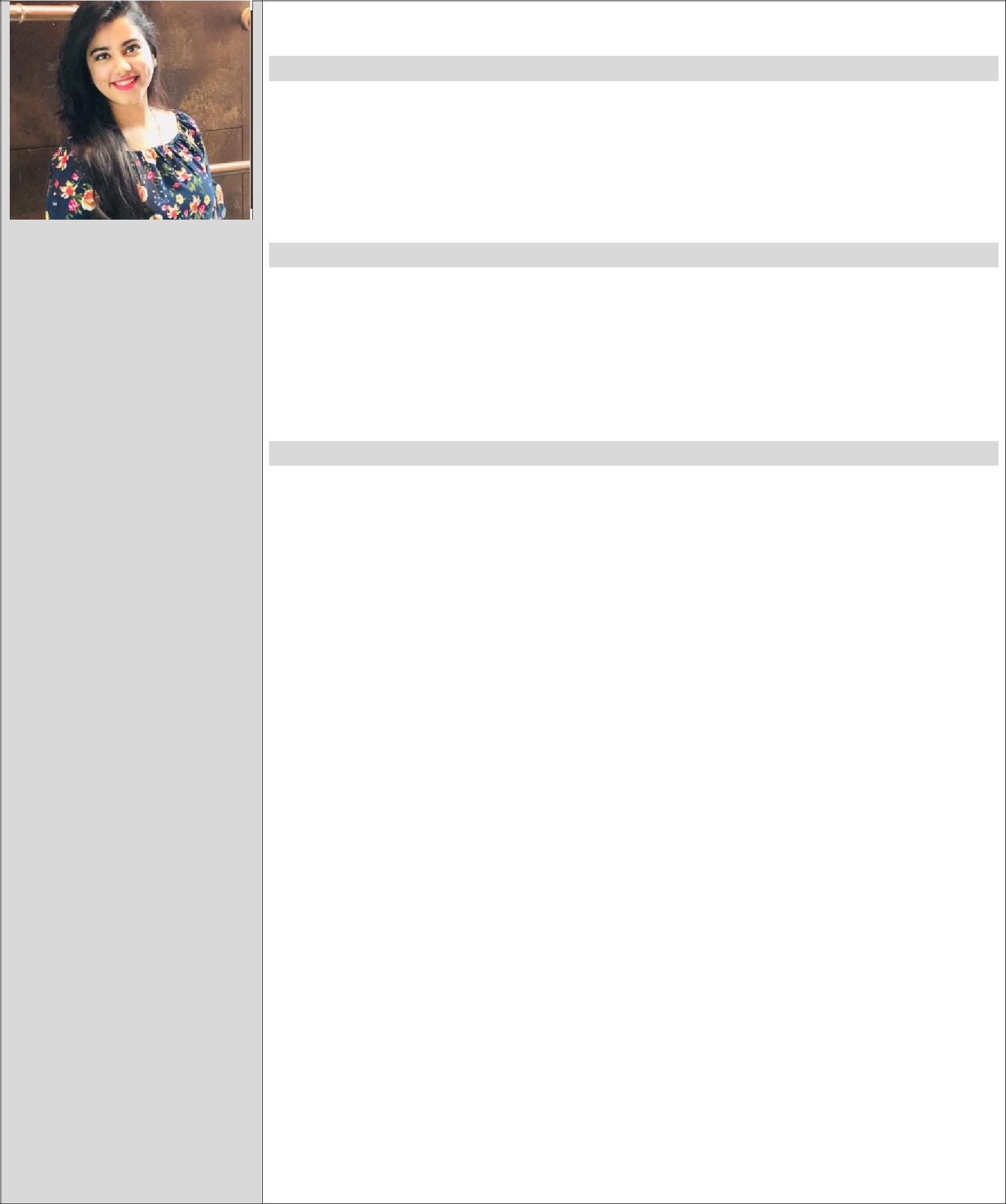 CAREER OBJECTIVETo find a suitable job, which would provide me with an opportunity to work and productively utilize my communication / interpersonal skills and to further develop them. Looking forward for career in the fields of Customer service handling, Human resource management, Telemarketing, Administration and Front Desk.PERSONALITY PROFILE:Excellent leadership, time management, organizational and motivational skills.Excellent communication and interpersonal skillsAble to work both independently and as part of a team.Thrive on working under challenging environment and constantly meet deadlines.EXPERIENCE INFO:Experience – 3 Years in UAE.Had worked as Customer Service Executive (A DutchCompany dealing with packaging, lashing, lifting etc) (Apr 2nd 2016 – Apr 15th2019). Major roles and responsibilities which was handled as follows:Handling the enquiries of the customers, coordination with internal operations, sales and other department. Follow up calls for update on quotes.Maintaining a flow of communication with team leaders and ensuring that the work with other team goes smooth.Taking care of the monthly closure of billing and reporting to the management on the monthly sales, profit, team performance report.Had Worked as ‘Administrative Executive’ for 1 Year. (December 1st 2014 – December 30th 2015) Mumbai, India.Plan and co-ordinate administrative procedureMaintained and updated day to day customer database.Sending mails and calling up the clients and explaining about the products and services.Fixing up a meeting with the clients, following up the clients and taking their requirements.Had Worked as Receptionist for 6 months. (March 2014 – September 2014) Mumbai, India.Coordinate activities with front desk/reception premiseDirect visitor and customer to their desired destinationMaintain company’s event calendarGuiding and solving queries of customers.EDUCATIONAL QUALIFICATIONS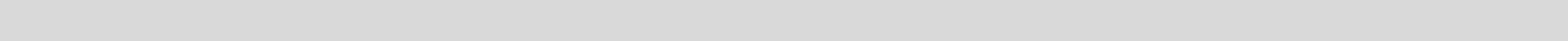 CORE COMPETENCIESPositive AttitudeAble to do work individually as well as in teamWilling to learn and hard workingAdaptability to changing the environmentEffective verbal and listening communication skillsPERSONAL STATEMENT: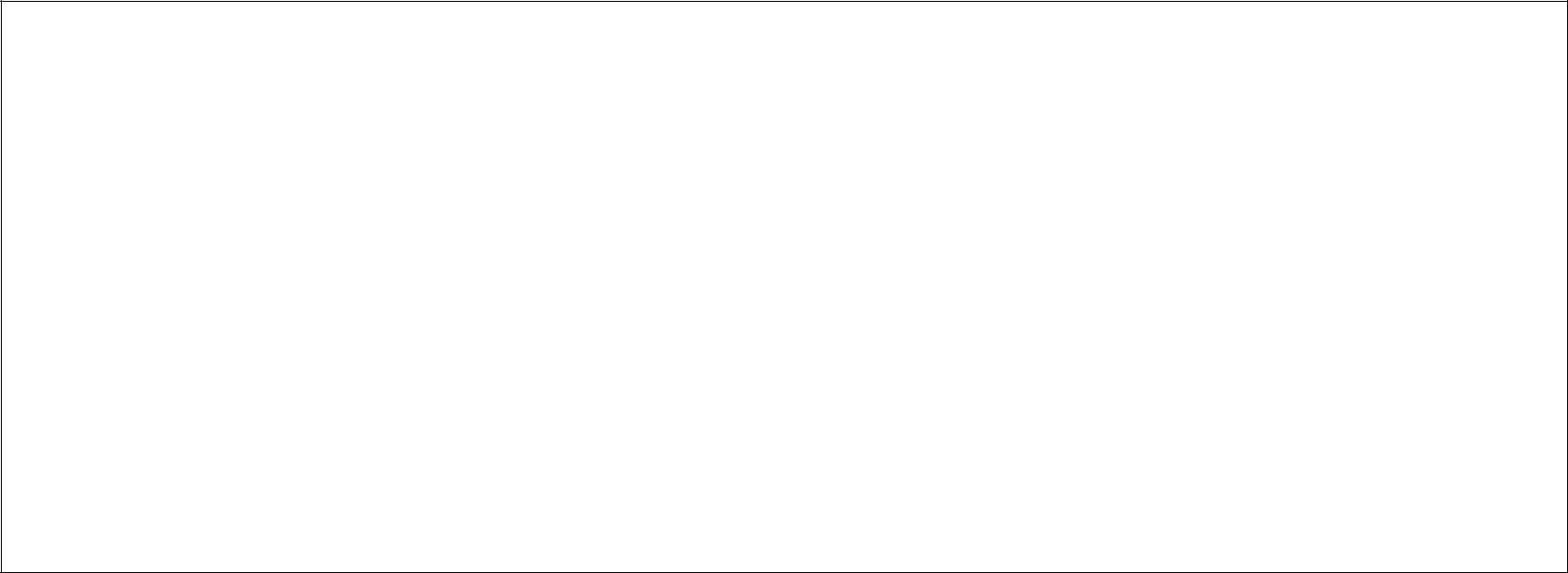 Dear Sir/Madam,I am a person, having good analytical approach to work, capable of hard work and with 3 years of experience working in UAE. I was working as Customer Service Executive from April 2016 until April 2019. I have previously worked as Administrative Executive for 1 Year and for 6 months.I have gone through the job requirements in your company and I would like to offer as a candidate for the post.My name is Afreen, Indian nationality. I am sure that your esteemed organization will provide me further opportunities to make greater contribution in this field and I hope that in a big organization my qualification and talent can be of best use.Yours sincerelyAfreen DECLARATION:I hereby declare that the above stated information is true, correct and complete to the best of knowledge and belief. I also assure that upon getting an opportunity for a personal interview I shall exhibit all the original documents for ready references.Afreen QualificationUniversityYearRemarksSSCMaharashtra Board2010PassedHSCMaharashtra Board2012PassedGRADUATEMaharashtra Board2015Passed